Anmeldung zum 19. Intern. Apitherapie-Kongress 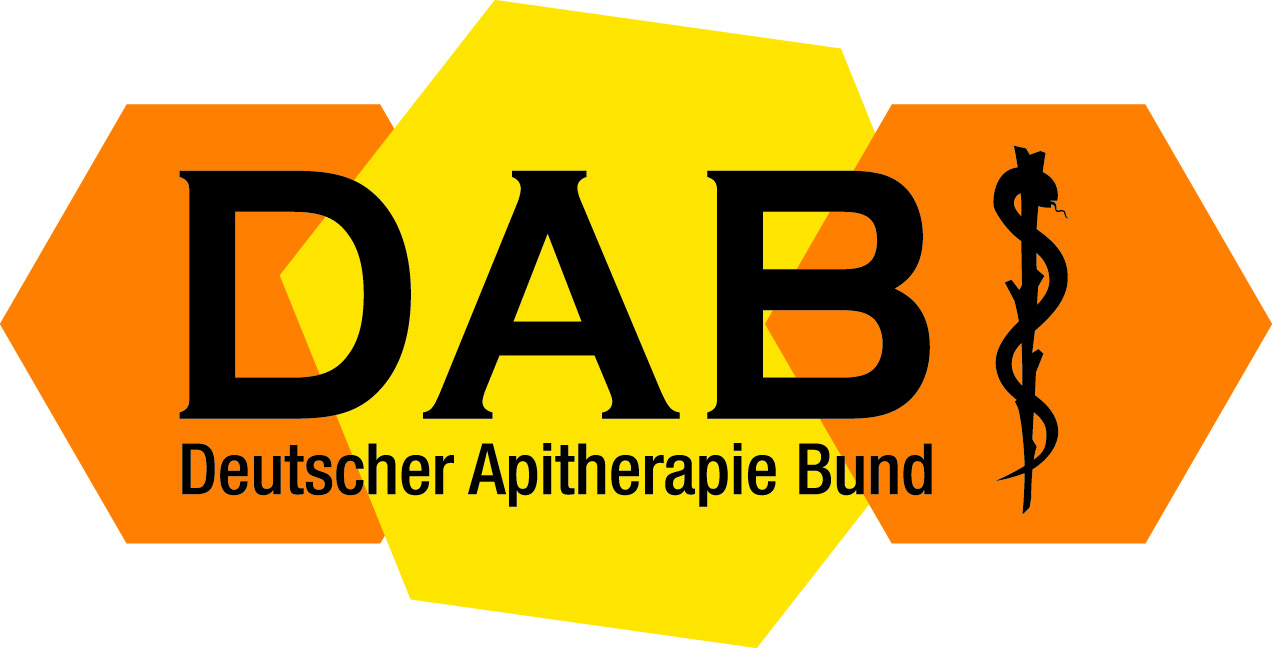   mit Api-Expo und Workshop in 97631 Bad Königshofen, Kursaal22. März bis 25. März 2024(Aussteller-Anmeldung bitte mit separatem Formular „Aussteller-Anmeldung”)Name         .................................................................................................Vorname   .................................................................................................Straße:       .………………………………………………………….PLZ, Ort:   .………………………………………………………….E-Mail:       …………………………………………………………..Telefon:      ….………………………………………………............Weitere Angaben für das Namensschild, das jeder Teilnehmer erhält:Ich spreche folgende Sprachen: Deutsch □ Engl. □ Franz. □ Span. □ andere □Nationalität: ….…………………………………………….bitte ankreuzen:Mitglied beim DAB: ja □ / nein □Frühbucherrabatt : ja □ / nein □   ( Zahlungseingang bis 28. Februar )Kongress: alle 3 Tage   ja □2 Tage am 22. März / 23. März und/oder 24. März (Tage bitte unterstreichen) 1 Tag am …….........Workshop/Fortbildung für alle am 25. März  ja □ / nein □Der Überweisungsbetrag lautet: ………….…€  / siehe Liste Eintrittspreise(bei Auslandsüberweisungen gehen alle Gebühren zu Lasten des Auftraggebers)Datum: ……………...........................
Prof. Dr. Jürgen Tautz – wird am Sa. 23. März 2024 sein neues Buch „Auch Bienen haben Schweißfüße” vorstellen und signieren. Wenn Interesse besteht dieses käuflich zu erwerben bitte mit Ja  □ ankreuzen  Preis: 20,00 € Übernachtungsmöglichkeiten in und um Bad Königshofen finden Sie unter: https://www.frankentherme.de/uebernachtungenBitte leserlich ausfüllen und per E-Mail, Fax oder Briefpost an den DAB e.V. senden.Rückfragen an:  Deutscher Apitherapiebund e.V.                                            Weidenbachring 14 , 82362 Weilheim-Marnbach, Germany                                                      Tel: +49 881 92451395  Fax: +49 881 9095730                                                                                         E-mail: verwaltung@apitherapie.de           Webseite: www.apitherapie.de Bankverbindung des DAB: Sparda-Bank München                                                                       IBAN: DE20700905000003297780       BIC: GENODEF 1S04